ПАСПОРТ проекта инициативного бюджетирования для участия в конкурсном отборе проектов инициативного бюджетирования на уровне Пермского края N 1  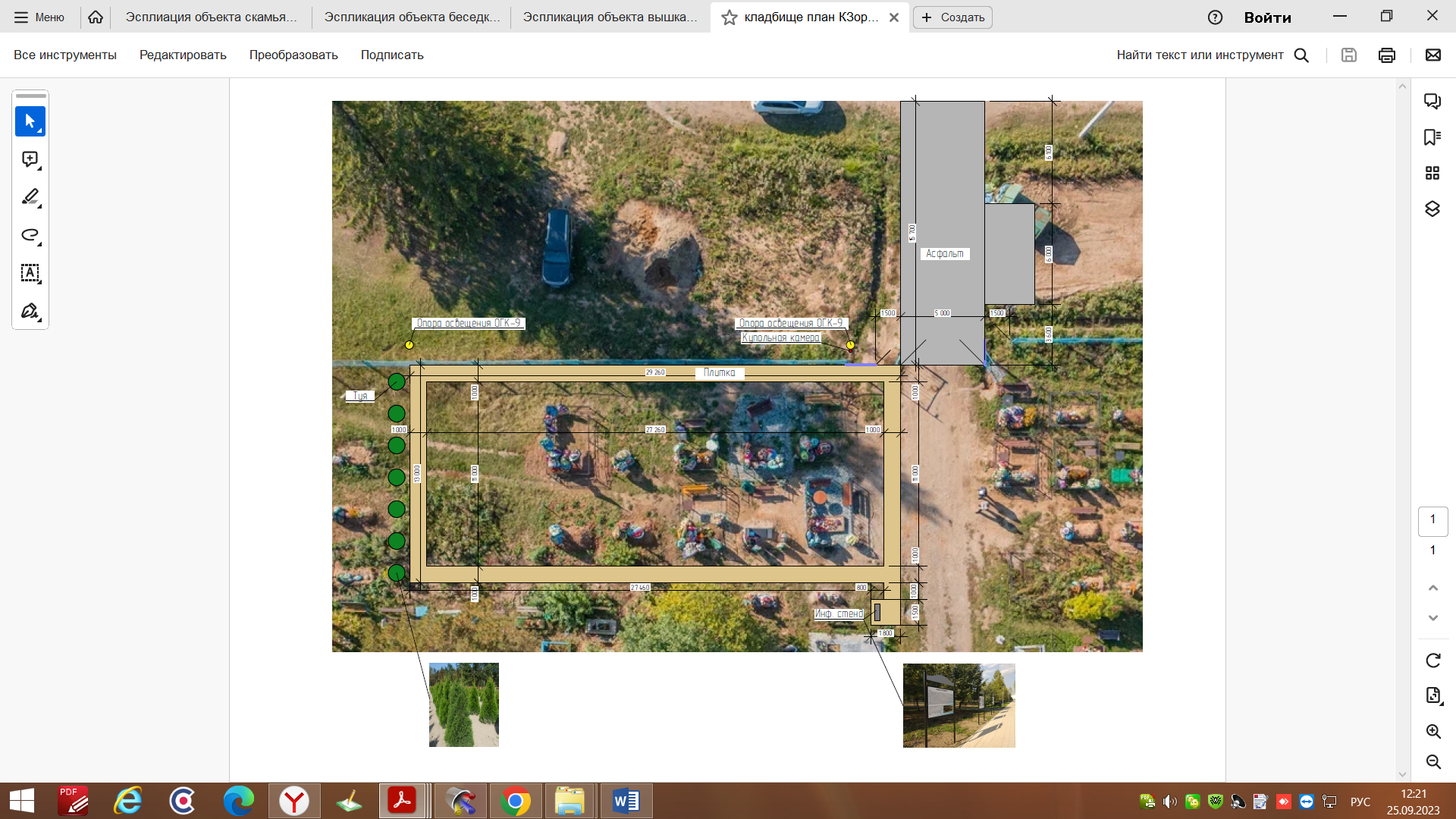 1Наименование проекта инициативного бюджетирования (далее - Проект)Благоустройство мест захоронения участников СВОБлагоустройство мест захоронения участников СВО2Финансирование Проекта:Сумма (руб.)Сумма (руб.)2.1стоимость Проекта, из них:1 449 519,981 449 519,982.1.1средства бюджета Пермского края (не более 90% от стоимости Проекта)1 304 567,981 304 567,982.1.2средства местного бюджета (не менее 10% от стоимости Проекта), из них:144 952,00144 952,002.1.2.1собственные средства бюджета Добрянского городского округа (не менее 5% от стоимости Проекта) 272476,0072476,002.1.2.2денежные средства граждан72476,0072476,002.1.2.3денежные средства индивидуальных предпринимателей и юридических лиц 3------------------------------3Сведения об инициаторе Проекта (необходимо заполнить одну из предложенных строк 3.1-3.4):Сведения об инициаторе Проекта (необходимо заполнить одну из предложенных строк 3.1-3.4):Сведения об инициаторе Проекта (необходимо заполнить одну из предложенных строк 3.1-3.4):3.1инициативная группа жителей численностью не менее десяти граждан, достигших шестнадцатилетнего возраста и проживающих на территории соответствующего муниципального образования, с указанием количества человек, ФИО, даты рожденияКоличество человек ____1.2.3.4.5.6.7.8.9.10....Количество человек ____1.2.3.4.5.6.7.8.9.10....3.2орган территориального общественного самоуправления (далее - ТОС), с указанием наименования ТОСТерриториальное общественное самоуправление микрорайона «Задобрянка» -ТОС-6Территориальное общественное самоуправление микрорайона «Задобрянка» -ТОС-63.3староста соответствующего сельского населенного пункта, с указанием реквизитов решения представительного органа муниципального образования о назначении и ФИО старосты----------------------------------3.4иные лица, осуществляющие деятельность на территории соответствующего муниципального образования, с указанием реквизитов решения представительного органа муниципального образования, которым предоставлено право выступить инициатором Проекта--------------------------------------3.5молодежная инициативная группа жителей численностью не менее 10 граждан, в составе которой все участники возрастом от 16 до 35 лет, проживают на территории соответствующего муниципального образования, с указанием количества человек, ФИО, даты рожденияКоличество человек ______ 1. 2. 3. 4. 5. 6. 7. 8. 9. 10. Количество человек ______ 1. 2. 3. 4. 5. 6. 7. 8. 9. 10. 4Адрес размещения Проекта:Адрес размещения Проекта:Адрес размещения Проекта:4.1городской округДобрянский городской округДобрянский городской округ4.2населенный пунктг. Добрянкаг. Добрянка4.3улица, номер дома (при наличии)      ----------------------      ----------------------5Вопрос местного значения (далее - ВМЗ), в рамках которого реализуется Проект в соответствии со статьей 16 Федерального закона от 06 октября 2003 г. N 131-ФЗ «Об общих принципах организации местного самоуправления в Российской Федерации» (указать номер пункта и полное наименование ВМЗ)Пункт 23 Организация ритуальных услуг и содержание мест захороненияПункт 23 Организация ритуальных услуг и содержание мест захоронения6Описание Проекта:Описание Проекта:Описание Проекта:6.1суть проблемы, на решение которой направлен ПроектМеста захоронения участников СВО на городском кладбище не благоустроены, отсутствуют информационные щиты с информацией об участниках, отсутствует освещение, входная группа не оформлена.Места захоронения участников СВО на городском кладбище не благоустроены, отсутствуют информационные щиты с информацией об участниках, отсутствует освещение, входная группа не оформлена.6.2описание ожидаемого результата (ожидаемых результатов) реализации ПроектаБлагоустроены места захоронения участников СВО, установлены Благоустроены места захоронения участников СВО, установлены 6.3планируемые сроки реализации Проекта (не более 1 года)с 01.01.2024-01.10.2024с 01.01.2024-01.10.20247Сведения о смете Проекта (проставить символ «V» в строках 7.1 и (или) 7.2):Сведения о смете Проекта (проставить символ «V» в строках 7.1 и (или) 7.2):Сведения о смете Проекта (проставить символ «V» в строках 7.1 и (или) 7.2):7.1унифицированная форма локально-сметного расчетаунифицированная форма локально-сметного расчетаV7.2смета по форме согласно приложению 4 к Положению 4смета по форме согласно приложению 4 к Положению 4---------------7.3основные виды работ, предусмотренные сметой Проекта (укрупненно)основные виды работ, предусмотренные сметой Проекта (укрупненно)1.Перекладка водопроводной трубы2.Асфальтирование дороги 15,7 м шириной 5м. (въезд на кладбище)3.Установка площадки ТКО4.Устройство дорожки из тротуарной плитки5.Высадка 7 Туй6.Установка 2 х опор освещения и 1 камеры видеонаблюдения7.Замена ворот и калиток8Сведения о поддержке Проекта:Сведения о поддержке Проекта:Сведения о поддержке Проекта:8.1количество участников схода, собрания или конференции граждан, в том числе собрания или конференции граждан по вопросам осуществления ТОС, на котором обсуждался Проект, человекколичество участников схода, собрания или конференции граждан, в том числе собрания или конференции граждан по вопросам осуществления ТОС, на котором обсуждался Проект, человек208.2количество граждан, принявших участие в обсуждении Проекта в соответствии с результатами опроса граждан 5 (при наличии), из них:количество граждан, принявших участие в обсуждении Проекта в соответствии с результатами опроса граждан 5 (при наличии), из них:количество граждан, принявших участие в обсуждении Проекта в соответствии с результатами опроса граждан 5 (при наличии), из них:8.2.1количество граждан, поддержавших Проект, в соответствии с результатами опроса граждан, человекколичество граждан, поддержавших Проект, в соответствии с результатами опроса граждан, человек2308.2.2количество граждан, не поддержавших Проект, в соответствии с результатами опроса граждан, человекколичество граждан, не поддержавших Проект, в соответствии с результатами опроса граждан, человек278.3количество граждан, поддержавших Проект, в соответствии с подписными листами (при наличии), человекколичество граждан, поддержавших Проект, в соответствии с подписными листами (при наличии), человек1008.4количество благополучателей Проекта, из них:количество благополучателей Проекта, из них:количество благополучателей Проекта, из них:8.4.1прямые благополучатели, человек 6прямые благополучатели, человек 623808.4.2косвенные благополучатели, человек 7косвенные благополучатели, человек 7261658.5количество граждан, зарегистрированных на территории населенного пункта или его части на 01 января года направления Проекта на конкурс, человекколичество граждан, зарегистрированных на территории населенного пункта или его части на 01 января года направления Проекта на конкурс, человек23808.6количество граждан, постоянно проживающих на территории населенного пункта или его части на 01 января года направления Проекта на конкурс, человекколичество граждан, постоянно проживающих на территории населенного пункта или его части на 01 января года направления Проекта на конкурс, человек23809Добровольное (волонтерское) участие граждан в реализации Проекта:Добровольное (волонтерское) участие граждан в реализации Проекта:Добровольное (волонтерское) участие граждан в реализации Проекта:9.1количество привлеченных добровольцев (волонтеров), человекколичество привлеченных добровольцев (волонтеров), человек109.2виды работ, выполняемых добровольцами (волонтерами)виды работ, выполняемых добровольцами (волонтерами)1.Расчистка периметра от заросли2.Сбор мусора3.Высадка туй10Информирование граждан о Проекте. Размещение на официальном сайте муниципального образования в информационно-телекоммуникационной сети «Интернет» информации:Информирование граждан о Проекте. Размещение на официальном сайте муниципального образования в информационно-телекоммуникационной сети «Интернет» информации:Информирование граждан о Проекте. Размещение на официальном сайте муниципального образования в информационно-телекоммуникационной сети «Интернет» информации:10.1о внесении Проекта в Уполномоченный орган и о возможности представления гражданами замечаний и предложений по Проекту 8 (указываются ссылка и дата размещения)о внесении Проекта в Уполномоченный орган и о возможности представления гражданами замечаний и предложений по Проекту 8 (указываются ссылка и дата размещения)https://dobrraion.ru/sotsialnayasfera/initsiativnoe-byudzhetirovanie/10.2о рассмотрении Проекта муниципальной комиссией (указываются ссылка и дата размещения)о рассмотрении Проекта муниципальной комиссией (указываются ссылка и дата размещения)---------